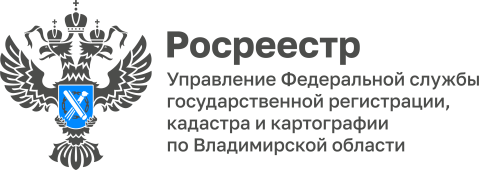 ПРЕСС-РЕЛИЗУправление Росреестра по Владимирской области информируето проведении экскурсии для студентов Студенты факультета права и управления Владимирского юридического института ФСИН России посетили постоянно действующую в Управлении выставку и осмотрели современные геодезические приборы, фотографии геодезических пунктов, теодолитов и дальномеров, которые использовались в начале XX века.Сотрудники Управления не только познакомили ребят с историей развития геодезического оборудования, но и  продемонстрировали работу современного спутникового геодезического оборудования, используемого в профессиональной деятельности в настоящее время.Кроме того, в целях популяризации знаний в области геодезии и картографии, ребятам рассказали об истории картографии и основах исполнения геодезических работ, о современных методах измерений и Единой электронной картографической основе.Также студенты узнали о проекте Росреестра «#Сохраним геодезические пункты вместе» по мониторингу сохранности геодезических пунктов, проводимом на территории нашей страны, и важности их сохранения.Материал подготовлен Управлением Росреестра по Владимирской областиКонтакты для СМИУправление Росреестра по Владимирской областиг. Владимир, ул. Офицерская, д. 33-аОтдел организации, мониторинга и контроля(4922) 45-08-29(4922) 45-08-26